You thought you couldn’t but you can!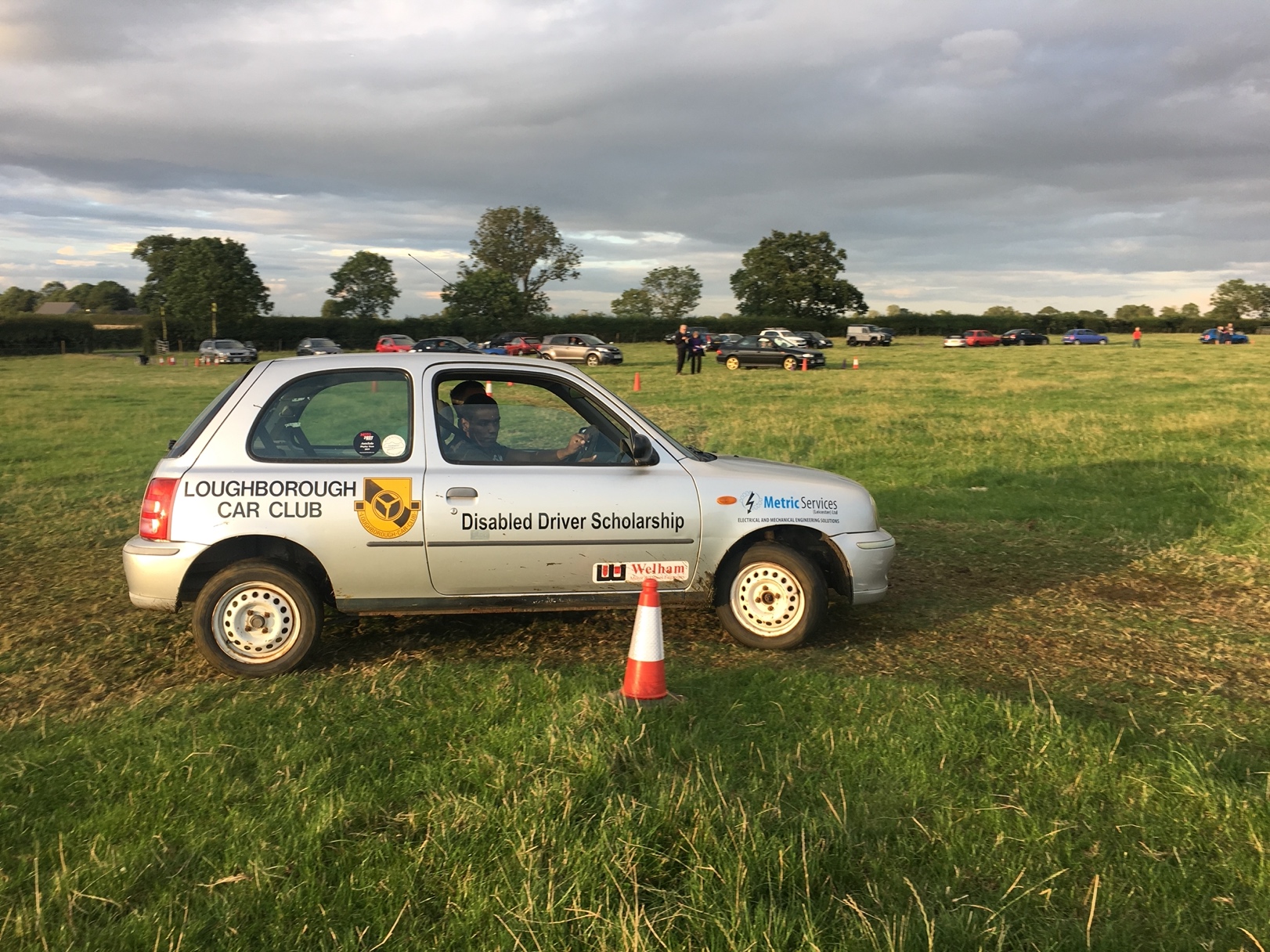 Club MotorsportA competition to select two drivers to take part in a year’s paid for “Club Motorsport”.CLOSING DATE FOR APPLICATIONS SATURDAY 7th May 2022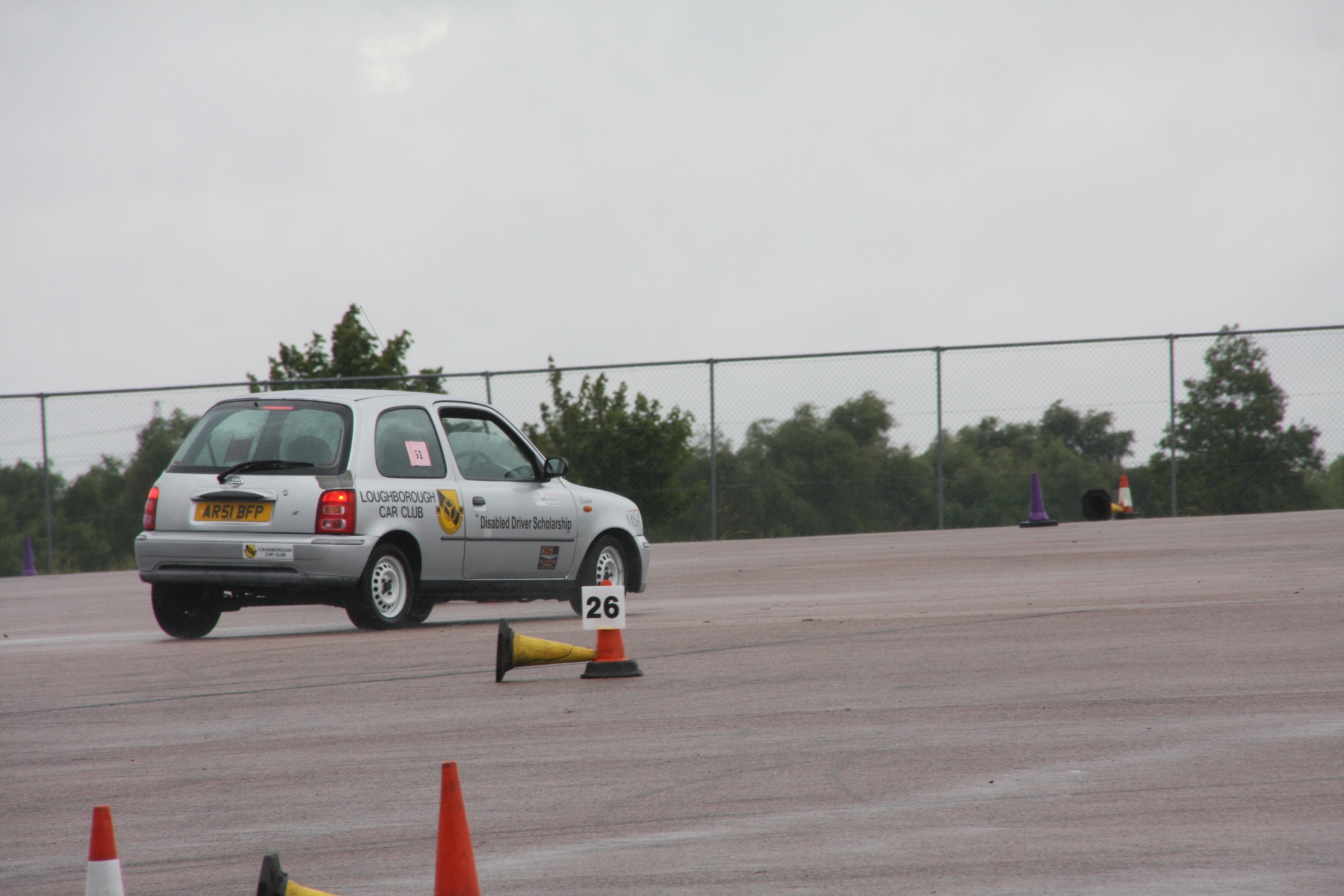 From all the applicants twelve drivers will be invited to attend a selection and training day where their driving aptitude and personal attitude will be assessed.  All participants will get to drive a suitable car on a series of tests designed to assess car control (not speed that comes later).  The participants will also be assessed on their ‘determination’, ‘competitive approach’ and ‘communication skills’.From this group - two drivers will then be invited to drive in a series of club AutoSOLO & Autotest events based in the Leicestershire area. All the costs associated with competing will be covered by existing sponsorship.Outline informationEligibilityAged 14 or more.Able to control a car using common adaptations listed below. (Steer, stop and drive with reasonable accuracy). Note this does not require a driving licence.Assessment DaySafety briefing.Car acclimatisation and practice.Driving tests and car control assessment.Individual interview.Announcement of successful candidates and award ceremony.Competitive EventsThese are all existing events available to all Loughborough Car Club members. A complementary Motorsport UK Licence and Club membership will be provided.Seven rounds of the Loughborough Car Club's Tuesday evening Grass Autotest championship.Loughborough Car Club's all day AutoSOLO which is a round of a nationwide series.Four rounds of the Donington WinterSeries, a series of Saturday AutoSolosThe CarA suitably adapted 1400 cc saloon automatic with a) Hand operated accelerator and brakesb) A choice of accelerator positions. c) Additional upper back support to give drivers more stability.d) A choice of steering wheels with and without a simple spinner.CostsAll costs including entry fees, maintenance, fuel and tyres provided by the sponsors. Note participants will be expected to arrange their own travel to and from the events.SupportExperienced club members will be in attendance to advise, mentor and provide mechanical support.The car will be prepared and maintained by members of Loughborough Car Club.Important dates for the diary*These dates cannot be confirmed until mid 2022To obtain an application form contact                scholarship@loughboroughcarclub.co.uk      or phone 07971 596551 BackgroundThere are several popular misconceptions about motorsport of which the most common are that it is very expensive, and not easily accessible.  In truth motorsport exists at all sorts of levels and much is considerably more accessible than many believe.  There are many branches of motorsport that do not require a highly specialised vehicle.So why the Scholarship project?  The background is that the club got invited to become involved with the formation of a motor club exclusively for disabled competitors.  This failed when it soon became apparent that there are a number of disabled competitors already competing at a variety of levels, and those who do compete are adamant that there is no demand for a separate branch of motorsport.  The overriding view was that motorsport is an activity where there is no need for a separate division.  The range of disabilities that can compete turns out to be quite broad. So is it a suitable sport for a disabled person? Possibly yes. The key point in this context is that the bulk of performance comes from the mind, and given that a driver has reasonable control of a car, motorsport is accessible.  Which gives rise to the question, why are there not more competitors.  The general answer seems to be lack of awareness.And so, the scholarship project was conceived in 2008 to demonstrate that many disabilities are not a bar to participating in club motorsport.  And to establish that the costs are not prohibitive.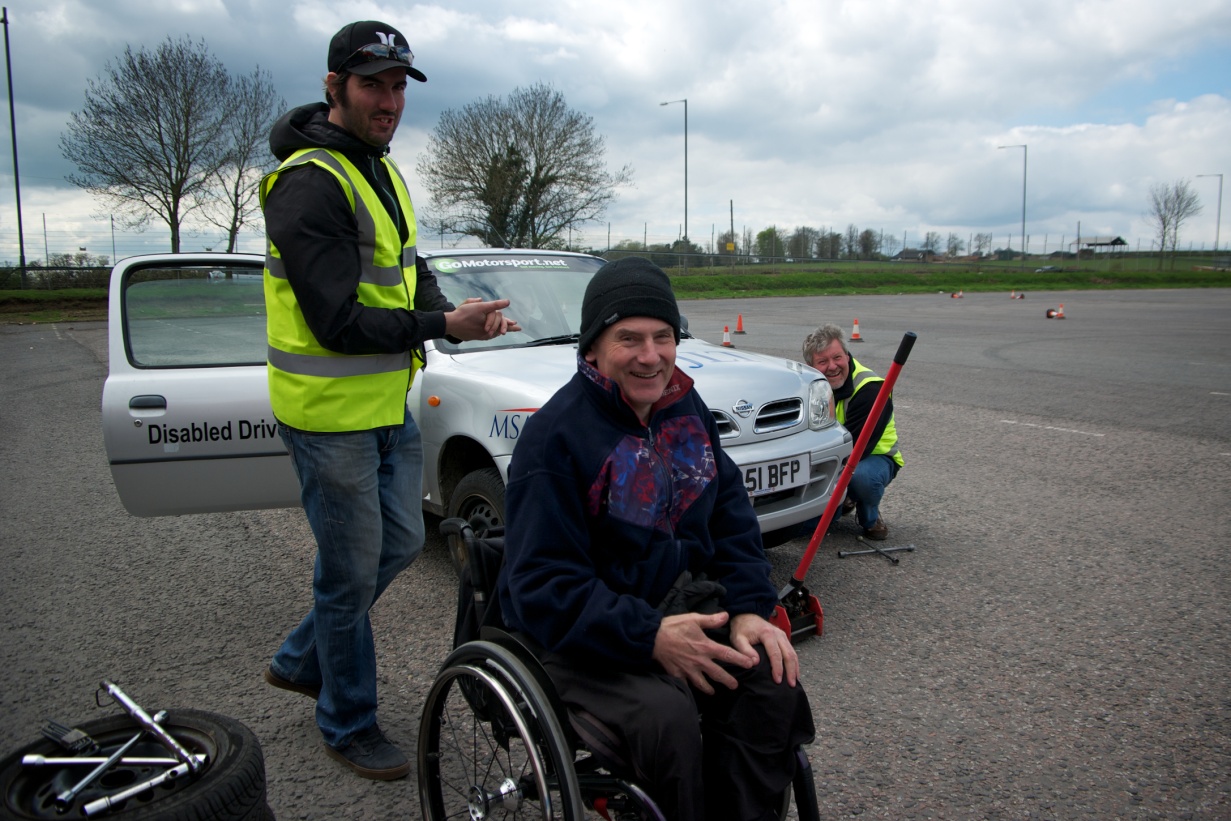 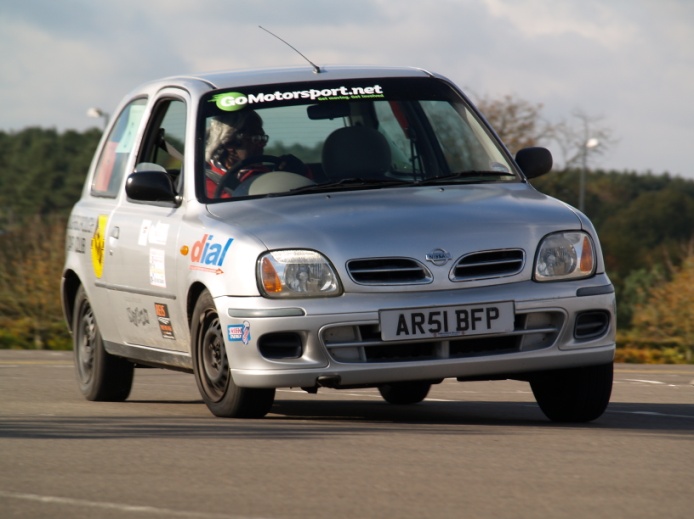 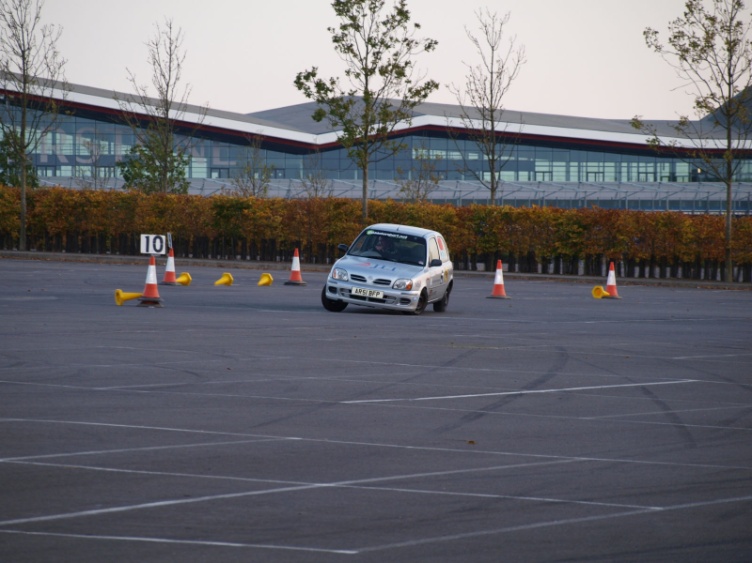 PartnersLoughborough Car Club: - A district car club notionally centred in Loughborough but with a membership drawn from a 50 mile radius.  Specialising in the promotion of club level motorsport, and the induction of new competitors and officials to motorsport.Motorsport UK: - the governing body of motorsport in the UK.  Providing both financial support and enthusiasm.MW Vehicle Contracts:- Financial & Marketing Support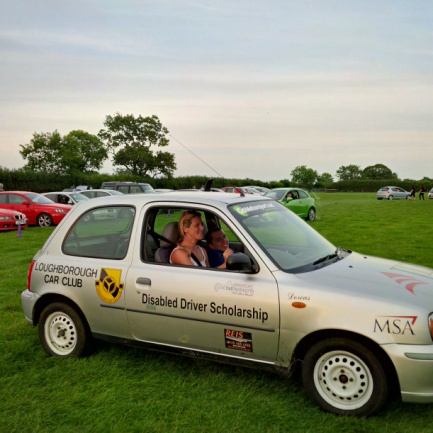 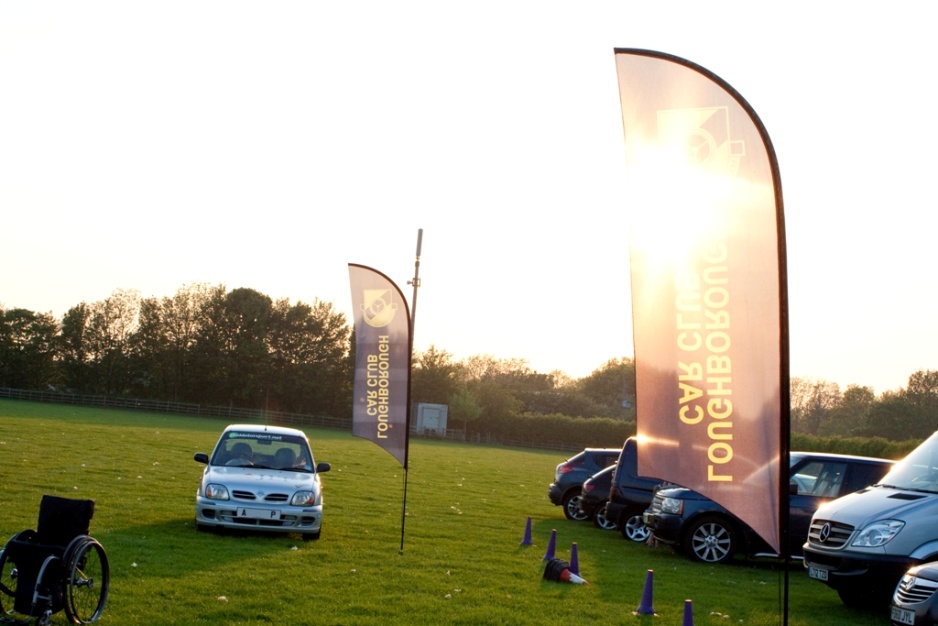 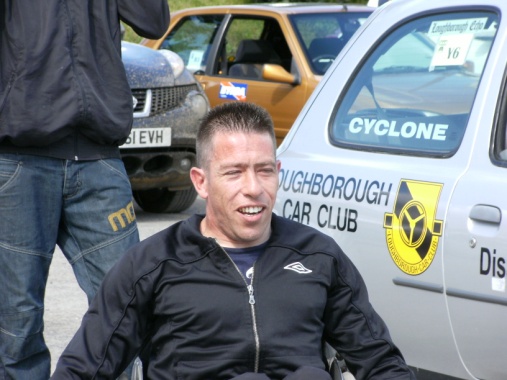 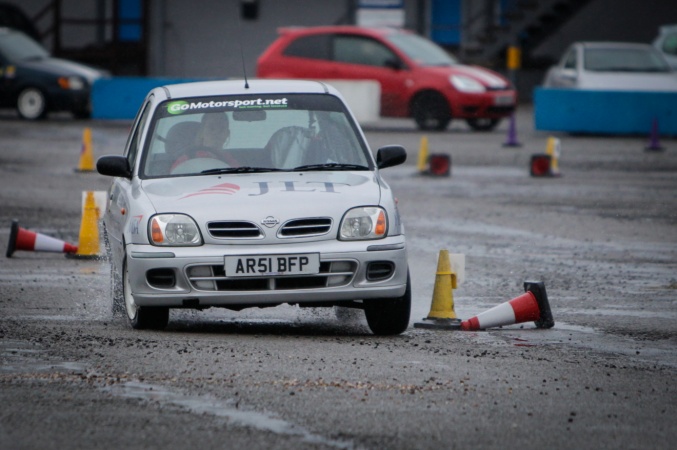 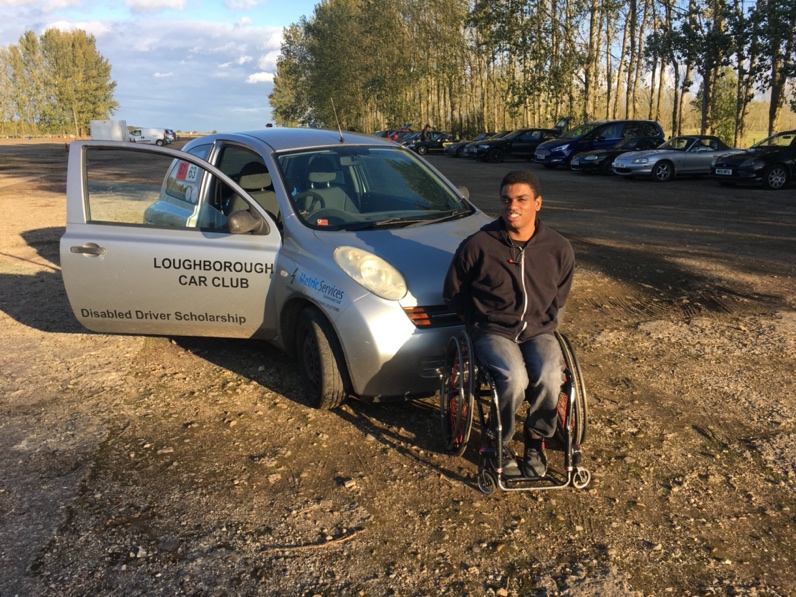                                                 THIS COULD BE YOUSaturday or SundayOne of 20th,21st, 28th or 29th MayAssesment DayTuesday Evening7th JuneGrass AutotestTuesday Evening21st  JuneGrass AutotestTuesday Evening05th JulyGrass AutotestTuesday Evening19th JulyGrass AutotestTuesday Evening2nd AugustGrass AutotestTuesday Evening16th AugustGrass AutotestTuesday Evening30th AugustGrass AutotestSaturday Day10th SeptemberCoventry MotoFest AutoSoloSaturday DayLate September 2022*Winterseries AutoSoloSaturday DayNovember 2022*Winterseries AutoSoloSaturday DayJanuary 2023*Winterseries AutoSoloSaturday DayFebruary 2023*Winterseries AutoSolo